Contents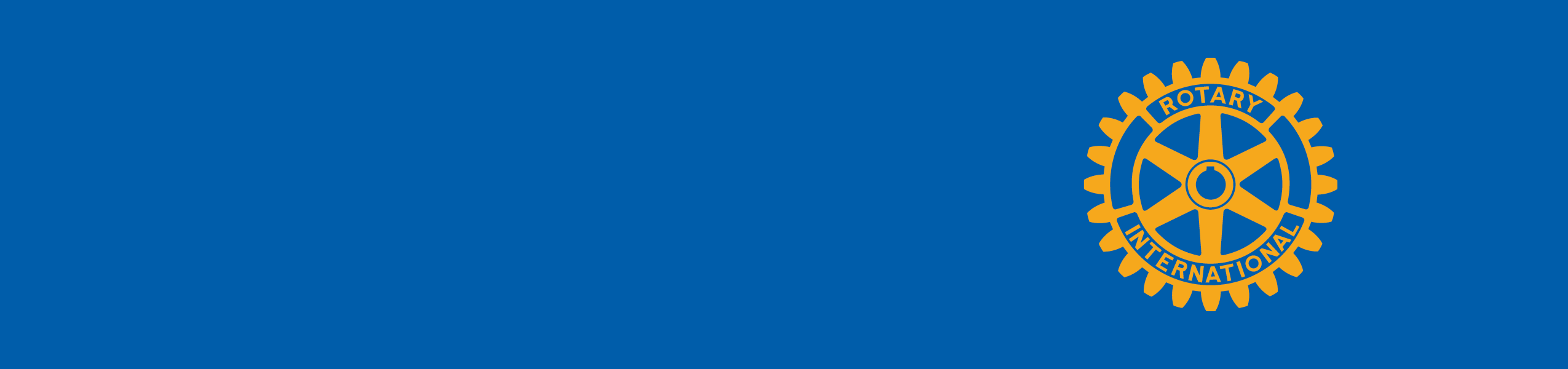 Breakout session optionsSession 1:	Is Your Club Healthy?	Session 2:	Building a Diverse ClubSession 3: 	Strategies for Attracting New MembersSession 4:	Kick-start Your New Member OrientationSession 5:	Best Practices for Engaging MembersSession 6:	Practicing Flexibility and InnovationSession 7: 	Your Membership PlanGeneral sessionsOpening: District Membership OverviewClosing: Putting It All TogetherPowerPoint templateEvaluationYour district membership seminar is a chance to inspire and share ideas for growing and engaging your membership. The district membership seminar leader’s guide is yours to edit as you plan your program. The sessions are written for you — the organizers and trainers — to tailor to your training needs.PurposeOur members play a vital role in growing the Rotary family. The purpose of this seminar is to support membership activities at the club level.PlanningYour district membership seminar can be held anytime, preferably for half a day, together with the district Foundation and public image seminars. These Rotarians are responsible for planning or leading the seminar:District governor (oversees the entire program)District training committee members (give advice on the seminar’s training details)District membership committee chair (plans and leads the seminar)Rotary coordinator or other experienced members (lead the individual sessions) ParticipantsSeminar attendees for this event can include: Club presidentsClub membership committee membersCurrent or incoming district committee membersAssistant governorsDistrict governor-nomineeOther interested RotariansParticipant materialsMake sure participants receive any necessary materials well before the event. Also ask participants to bring laptops, tablets, or other mobile devices to the seminar.SessionsMost training events have general sessions for all participants, with various breakout sessions on specific topics geared to roles.General sessions can be used to motivate and inspire participants. These sessions typically include:New information or updates on topics relevant to a large audienceDetails on breakout sessionsDiscussion of district businessMultimedia presentationsBreakout sessions allow participants to: Learn more specific information in an interactive environment where they can ask questionsEngage in discussionParticipate in activities The breakout sessions present different format options:Tips for using the leader’s guideThis guide is flexible for organizers, trainers, and participants. You should review the sessions in advance to allow time for planning and rehearsal. They are written for you to adjust to your participants’ needs. Most sessions include all of these sections:Relevance statement to clarify why the session is important for your audienceRecommended format for leading your sessionLearning objectives, the intended outcomes of the session Before the session offers suggestions on preparation; you should review all content and make a plan for speaking points, discussion questions, and activities that you find relevant for your audienceResources to help you prepare for the sessionDuring the session describes recommended information to include; the facilitator will decide the flow of the sessionActivities, either separate or integrated into the discussion; adjust the activities to meet participant needsYour agendaBuild your agenda using the sessions listed above. Several breakout sessions are offered to give you flexibility to meet the interests and needs of your participants. Consider surveying your participants beforehand to see which sessions interest them.Depending on space and the number of trainers, you can hold sessions at the same time and repeat certain sessions to maximize attendance. If your resources are limited, choose the sessions that are most relevant to your participants.Though many sessions are designed to last 45 minutes, you can adjust times to meet the needs of your trainers and participants. Allot enough time to complete each part and include breaks so participants can network after sessions.Consider converting any sessions that do not fit your agenda into an assignment or webinar, either before or after your training event.It’s important to adapt the program to suit the needs of your participants. Besides the advice already given, consider these tips when crafting your program: Use regionally specific examples to illustrate pointsApply culturally appropriate training techniquesVary the format of each session to maximize learning and to maintain participants’ interestChange seating to allow participants to work with other people if the group is big enough to do soLeave time at the end of the day to address participants’ questions or discuss additional topicsSample agendaHere’s an example of an agenda for a half-day training seminar.SlidesIf you include PowerPoint slides, use the template in this guide, and work with your trainers to build the content. Keep the text brief, with no more than seven lines on a slide. When other slides aren’t needed, use photos or other visuals to help participants connect with the content. Consider adding district photos, more slides, and text to make the visuals more relevant for your participants.Getting startedAfter reviewing this guide, decide who your breakout facilitators will be. You can schedule time with them in advance to settle the logistics and details for the event. Suggest that they explore My Rotary’s Learning Center, including the Trainer’s Toolkit course, as well as Lead Your District: Training. Rotary offers other training resources, too.Find experts to lead your panels or technical sessions, then give them the session guides and slides early enough to allow time for planning. Be sure to encourage your participants to evaluate the sessions they attended (see sample evaluation form). Finally, have fun!Questions?If you have questions or comments about this guide, contact Rotary’s Learning and Development team at learn@rotary.org or +1-847-866-3000.Idea exchange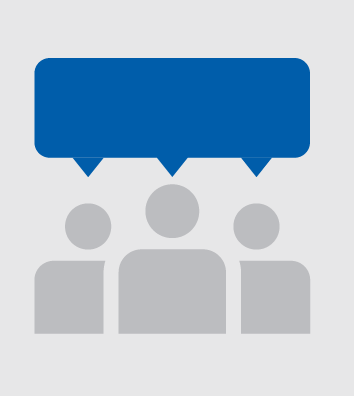 Best for discussing topics participants knowDiscussion guided by a trainer to keep talks on topic and make sure everyone has a chance to speakActivity for participants to apply the ideas being discussedSeating arranged in a U shape (maximum group size: 30)room set-up 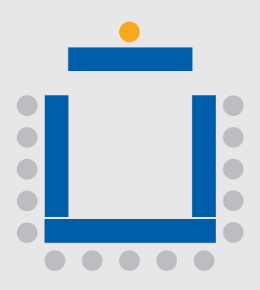 Workshop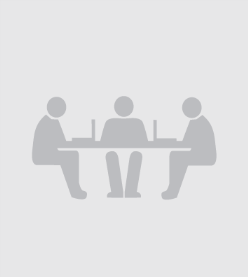 Best for learning practical skills or giving participants a new understanding through an interactive activityLed by expertsRoom arranged for groups to collaborate, with space for facilitator to move freely among participantsroom set-up 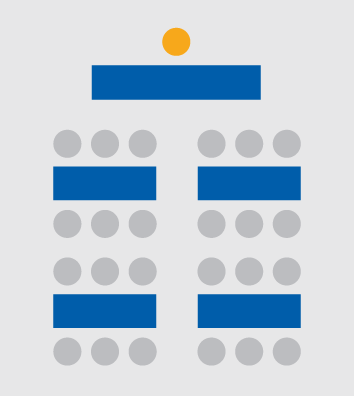 Panel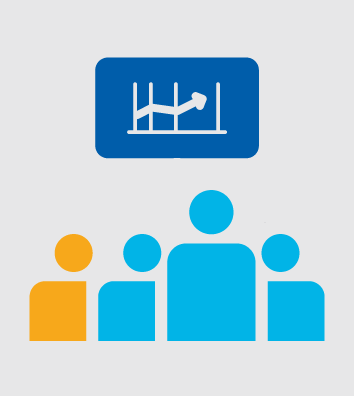 Best for sharing expert opinionsCan be consecutive presentations and interactive, with questions from participantsModerated conversations can still be interactiveroom set-up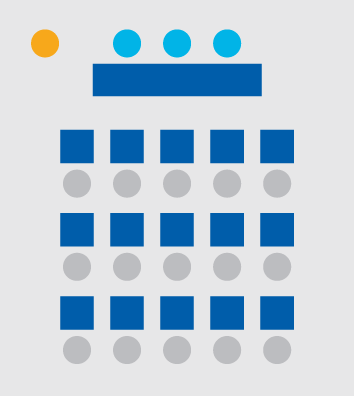 Speedmeet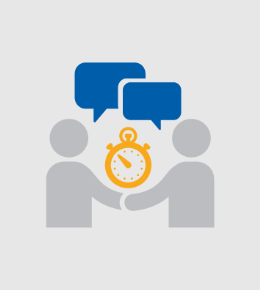 Best for sharing ideas and networkingSeries of timed, two-person conversationsRoom arranged in a U-shape, or with chairs on both sides of a line of tablesroom set-up 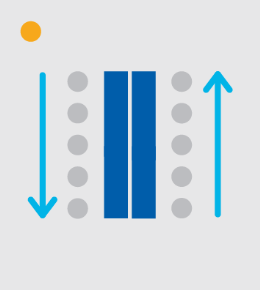 ROUNDTABLE DISCUSSION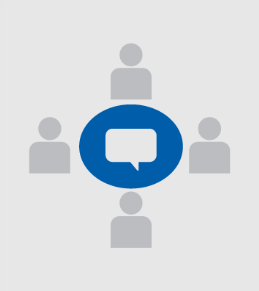 Best for sharing ideasGuided by a trainer to keep discussions on topic and allow everyone to speakAssistants available at each table to answer questions (optional)room set-up 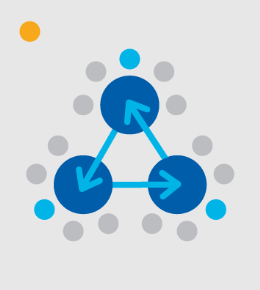 08:00-08:30                    Opening General Session08:30-09:15Is Your Club Healthy?09:15-10:00Concurrent Sessions: Practicing Flexibility and InnovationStrategies for Attracting New Members10:00-10:15Break10:15-11:00Concurrent Sessions:Building a Diverse ClubKick-start Your New Member Orientation Best Practices for Engaging Members11:00-11:45Your Membership Plan11:45-12:15Closing General Session